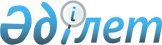 Әйтеке би аудандық мәслихаттың 2022 жылғы 11 қаңтардағы № 150 "2022– 2024 жылдарға арналған Қайрақты ауылдық округ бюджетін бекіту туралы" шешіміне өзгерістер енгізу туралы
					
			Мерзімі біткен
			
			
		
					Ақтөбе облысы Әйтеке би аудандық мәслихатының 2022 жылғы 12 қыркүйектегі № 251 шешімі. Мерзімі өткендіктен қолданыс тоқтатылды
      Әйтеке би аудандық мәслихаты ШЕШТІ:
      1. Әйтеке би аудандық мәслихаттың "2022-2024 жылдарға арналған Қайрақты ауылдық округ бюджетін бекіту туралы" 2022 жылғы 11 қаңтардағы № 150 шешіміне келесідей өзгерістер енгізілсін:
      1-тармақ жаңа редакцияда жазылсын:
      "1. 2022-2024 жылдарға арналған Қайрақты ауылдық округ бюджеті тиісінше 1, 2 және 3 қосымшаларға сәйкес, оның ішінде, 2022 жылға келесідей көлемде бекітілсін:
      1) кірістер – 39951,2 мың теңге, оның ішінде:
      салықтық түсімдер – 4000 мың теңге;
      трансферттер түсімі – 35951,2 мың теңге;
      2) шығындар – 40118,9 мың теңге;
      3) таза бюджеттік кредиттеу – 0 теңге;
      4) қаржы активтерiмен жасалатын операциялар бойынша сальдо –0 теңге;
      5) бюджет тапшылығы (профициті) – -167,7 мың теңге;
      6) бюджет тапшылығын қаржыландыру (профицитін пайдалану) – 167,7 мың теңге, оның ішінде:
      бюджет қаражатының пайдаланылатын қалдықтары – 167,7 мың теңге.";
      көрсетілген шешімнің 1-қосымшасы осы шешімнің қосымшасына сәйкес жаңа редакцияда жазылсын.
      2. Осы шешім 2022 жылғы 1 қаңтардан бастап қолданысқа енгізіледі. 2022 жылға арналған Қайрақты ауылдық округ бюджеті
					© 2012. Қазақстан Республикасы Әділет министрлігінің «Қазақстан Республикасының Заңнама және құқықтық ақпарат институты» ШЖҚ РМК
				
      Әйтеке би аудандық мәслихаттың хатшысы: 

Е. Тансыкбаев
Әйтеке би аудандық мәслихаттың 2022 жылғы 12 қыркүйектегі № 251 шешіміне қосымшаӘйтеке би аудандық мәслихаттың 2022 жылғы 11 қантардағы № 150 шешіміне 1-қосымша
Санаты
Санаты
Санаты
Санаты
Сомасы, (мың теңге)
Сыныбы
Сыныбы
Сыныбы
Сомасы, (мың теңге)
Кіші сыныбы
Кіші сыныбы
Сомасы, (мың теңге)
Атауы
Сомасы, (мың теңге)
I. КІРІСТЕР
39951,2
1
Салықтық түсімдер
4000
04
Меншікке салынатын салықтар
662
1
Мүлікке салынатын салықтар
12
3
Жер салығы
0
4
Көлік құралдарына салынатын салық
650
05
Табиғи және басқа ресурстарды пайдаланудан түсетін түсімдер
3338
3
Жер учаскелерін пайдаланғаны үшін төлем
3338
4
Трансферттердің түсімдері
35951,2
02
Мемлекеттік басқарудың жоғары тұрған органдарынан түсетін трансферттер
35951,2
3
Аудандардың (облыстық маңызы бар қаланың) бюджетінен трансферттер
35951,2
Функционалдық топ
Функционалдық топ
Функционалдық топ
Функционалдық топ
Функционалдық топ
Сомасы, (мың теңге)
Кіші функционалдық топ
Кіші функционалдық топ
Кіші функционалдық топ
Кіші функционалдық топ
Сомасы, (мың теңге)
Бюджеттік бағдарламалардың әкімшісі
Бюджеттік бағдарламалардың әкімшісі
Бюджеттік бағдарламалардың әкімшісі
Сомасы, (мың теңге)
Бағдарлама
Бағдарлама
Сомасы, (мың теңге)
Атауы
Сомасы, (мың теңге)
II. ШЫҒЫНДАР
40118,9
01
Жалпы сиппатағы мемлекеттік қызметтер
21516,7
1
Мемлекеттiк басқарудың жалпы функцияларын орындайтын өкiлдi, атқарушы және басқа органдар
21516,7
124
Аудандық маңызы бар қала, ауыл, кент, ауылдық округ әкімінің аппараты
21516,7
001
Аудандық маңызы бар қала, ауыл, кент, ауылдық округ әкімінің қызметін қамтамасыз ету жөніндегі қызметтер
21516,7
022
Мемлекеттік органның күрделі шығыстары
18002,2
07
Тұрғын үй-коммуналдық шаруашылық
-18002,2
2
Коммуналдық шаруашылық
-18002,2
124
Аудандық маңызы бар қала, ауыл, кент, ауылдық округ әкімінің аппараты
-18002,2
014
Елді мекендерді сумен жабдықтауды ұйымдастыру
-18002,2
12
Көлiк және коммуникация
600
1
Автомобиль көлiгi
600
124
Аудандық маңызы бар қала, ауыл, кент, ауылдық округ әкімінің аппараты
600
013
Аудандық маңызы бар қалаларда, ауылдарда, кенттерде, ауылдық округтерде автомобиль жолдарының жұмыс істеуін қамтамасыз ету
600
III. Таза бюджеттік кредит беру
0
Бюджеттік кредиттер
0
IV. Қаржы активтерімен жасалатын операция бойынша сальдо
0
V. Бюджет тапшылығы (профицит)
-167,7
VI. Бюджет тапшылығын қаржыландыру (профицитін пайдалану)
167,7
Санаты
Санаты
Санаты
Санаты
Сомасы, (мың теңге)
Сыныбы
Сыныбы
Сыныбы
Сомасы, (мың теңге)
Кіші сыныбы
Кіші сыныбы
Сомасы, (мың теңге)
Атауы
Сомасы, (мың теңге)
8
Бюджет қаражатының пайдаланылатын қалдықтары
167,7
01
Бюджет қаражаты қалдықтары
167,7
1
Бюджет қаражатының бос қалдықтары
167,7